Numéro de candidat : Compréhension orale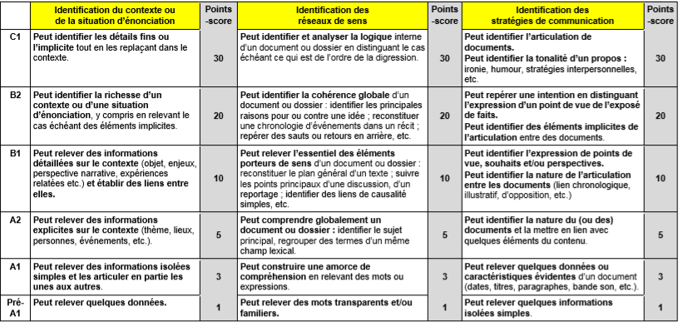 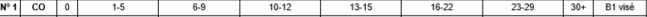 Note /20 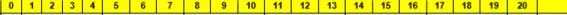 Expression écrite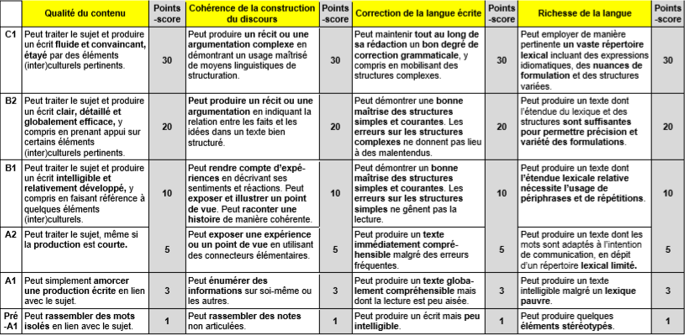 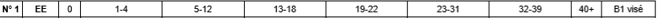 Note /20    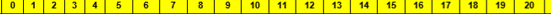 